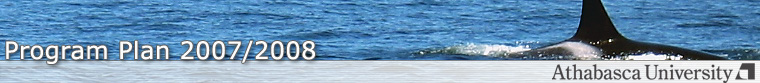 Advising Services | 2007/2008 Program Plans | GlossaryThis page is currently under construction.  Please visit us soon. Thank you